Красноярский край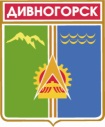 Дивногорский городской Совет депутатовПОСТАНОВЛЕНИЕ    27.03.2014                                         г. Дивногорск                                                № 65-ПОб утверждении Порядка размещения сведений о доходах, об имуществе и обязательствах имущественного характера Председателя  городского Совета депутатов и муниципальных служащих, замещающих должности муниципальной службы в городском Совете депутатов, а также их супруга (супруги) и несовершеннолетних детейВ соответствии с пунктом 5 статьи 2 Закона Красноярского края от 07.07.2009 № 8-3542 «О предоставлении гражданами, претендующими на замещение должности муниципальной службы, а также замещающими должности муниципальной службы и муниципальные должности, сведений о доходах, об имуществе и обязательствах имущественного характера» (в ред. от 20.12.2012), руководствуясь ст. 50 Устава города, городской Совет  депутатов ПОСТАНОВИЛ:1. Утвердить Порядок размещения сведений о доходах, об имуществе и обязательствах имущественного характера Председателя городского Совета депутатов и муниципальных служащих, замещающих должности муниципальной службы в городском Совете депутатов, а также их супруга (супруги) и несовершеннолетних детей согласно приложению. 2.  Настоящее постановление подлежит опубликованию в средствах массовой информации и размещению на официальном сайте администрации города в информационно-телекоммуникационной сети Интернет. Председательгородского Совета депутатов			                                        А.В. НовакПриложениек постановлению городского Совета депутатов от «27» 03. 2014 № 65-пПорядокразмещения сведений о доходах, об имуществе и обязательствах имущественного характера Председателя городского Совета депутатов и муниципальных служащих, замещающих должности муниципальной службы в городском Совете депутатов, а также их супруга (супруги) и несовершеннолетних детейНастоящий Порядок регулирует механизм размещения на официальном сайте администрации города Дивногорска в информационно-телекоммуникационной сети Интернет (далее – официальный сайт администрации города) сведений о доходах, об имуществе и обязательствах имущественного характера Председателя городского Совета депутатов и муниципальных служащих, замещающих должности муниципальной службы в городском Совете депутатов, а также сведений о доходах, об имуществе и обязательствах имущественного характера их супруга (супруги) и несовершеннолетних детей (далее – сведения о доходах).На официальном сайте администрации города подлежат размещению сведения о доходах, об имуществе и обязательствах имущественного характера:а) Председателя городского Совета депутатов;б) муниципальных служащих, замещающих в администрации города Дивногорска должности муниципальной службы главной, ведущей, старшей группы (далее – муниципальные служащие);в) супруга (супруги) и несовершеннолетних детей лиц, указанных в подпунктах «а», «б» пункта 2 настоящего Порядка.3. На официальном сайте администрации города размещаются следующие сведения о доходах Председателя городского Совета депутатов и муниципальных служащих, их супруга (супруги) и несовершеннолетних детей:1) о годовом доходе, полученном за отчетный период от всех источников (включая денежное содержание, пенсии, пособия, иные выплаты);2) о перечне объектов недвижимого имущества, принадлежащих Председателю городского Совета депутатов и муниципальным служащим, их супругу (супруге) и несовершеннолетним детям на праве собственности или находящихся в их пользовании, с указанием вида, площади и страны расположения каждого из них;3) о перечне транспортных средств, с указанием вида и марки, принадлежащих на праве собственности Председателю городского Совета депутатов и муниципальным служащим, их супругу (супруге) и несовершеннолетним детям.4. В размещаемых на официальном сайте сведениях о доходах запрещается указывать:1) иные,  кроме указанных в пункте 3 настоящего Порядка, сведения о доходах, об имуществе и об обязательствах имущественного характера;2) данные, позволяющие определить место жительства, почтовый адрес, телефон и иные индивидуальные средства коммуникации Главы города и муниципальных служащих, их супруга (супруги) и несовершеннолетних детей;3) данные, позволяющие определить местонахождение объектов недвижимого имущества, принадлежащих Председателю городского Совета депутатов и муниципальным служащим, а также их супругу (супруге) и несовершеннолетним детям на праве собственности или находящихся в пользовании;4) информацию, отнесенную к государственной тайне или являющуюся конфиденциальной.5. Лица, указанные в подпунктах «а», «б» пункта 2 настоящего Порядка, ежегодно не позднее 30 апреля года, следующего за отчетным периодом (с 1 января по 31 декабря), представляют в кадровую службу администрации города сведения о своих доходах, а также о доходах супруга (супруги) и несовершеннолетних детей по формам, установленным Указом губернатора Красноярского края от 10.02.2010  № 10-уг «Об утверждении Положения о представлении гражданами, претендующими на замещение должностей государственной гражданской службы Красноярского края, государственными гражданскими служащими Красноярского края сведений о доходах, об имуществе и обязательствах имущественного характера, проверке достоверности и полноты указанных сведений, порядке их размещения на едином краевом портале «Красноярский край» и (или) на официальном сайте государственного органа Красноярского края».6. Отдел правового и кадрового обеспечения администрации города формирует сводную таблицу сведений о доходах, об имуществе и обязательствах имущественного характера лиц, указанных в пункте 2 настоящего Порядка, по форме установленной администрацией города, и размещает ее на официальном сайте администрации города в 15-дневный срок со дня истечения срока, установленного пунктом 5 настоящего Порядка.7. В случае если Председатель городского Совета депутатов или муниципальный служащий представил уточненные сведения о доходах, об имуществе и обязательствах имущественного характера, эти сведения подлежат размещению на официальном сайте администрации города не позднее 5 дней со дня представления уточненных сведений.8. Лица, замещающие муниципальные должности на постоянной основе, в случае непредставления или представления заведомо ложных сведений о доходах, об имуществе и обязательствах имущественного характера, несут ответственность в соответствии с законодательством Российской Федерации.9. В случае непредставления или представления заведомо недостоверных или неполных сведений о доходах, об имуществе и обязательствах имущественного характера муниципальный служащий освобождается от должности муниципальной службы или подвергается иным видам дисциплинарной ответственности в соответствии с законодательством Российской Федерации.10. Муниципальные служащие, в должностные обязанности которых входит работа со сведениями о доходах, об имуществе и обязательствах имущественного характера, виновные в их разглашении или использовании в целях, не предусмотренных законодательством Российской Федерации, несутответственность в соответствии с законодательством Российской Федерации.ПриложениеПояснительная записка к проекту постановленияПроект постановления городского Совета депутатов подготовлен в соответствии с пунктом 5 статьи 2 Закона Красноярского края от 07.07.2009 № 8-3542 «О предоставлении гражданами, претендующими на замещение должности муниципальной службы, а также замещающими должности муниципальной службы и муниципальные должности, сведений о доходах, об имуществе и обязательствах имущественного характера» (в ред. от 20.12.2012).Настоящий Порядок регулирует механизм размещения на официальном сайте администрации города Дивногорска в информационно-телекоммуникационной сети Интернет (далее – официальный сайт администрации города) сведений о доходах, об имуществе и обязательствах имущественного характера Председателя городского Совета депутатов и муниципальных служащих, замещающих должности муниципальной службы в городском Совете депутатов, а также сведений о доходах, об имуществе и обязательствах имущественного характера их супруга (супруги) и несовершеннолетних детей.